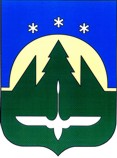 МУНИЦИПАЛЬНОЕ ОБРАЗОВАНИЕГОРОДСКОЙ ОКРУГ ГОРОД ХАНТЫ-МАНСИЙСКДЕПАРТАМЕНТ ОБРАЗОВАНИЯ АДМИНИСТРАЦИИГОРОДА ХАНТЫ-МАНСИЙСКА МУНИЦИПАЛЬНОЕ БЮДЖЕТНОЕ ДОШКОЛЬНОЕ ОБРАЗОВАТЕЛЬНОЕ УЧРЕЖДЕНИЕ «ДЕТСКИЙ САД № 23 «БРУСНИЧКА»Адаптированная образовательная программапо логопедической работе с детьми 5-7 летнего возраста, имеющими тяжелые нарушения речи для групп общеразвивающей направленности в условиях логопункта Ханты-Мансийск2016СодержаниеЦЕЛЕВОЙ РАЗДЕЛ1.Пояснительная записка.В настоящее время требования к образовательному процессу основываются на федеральных государственных образовательных стандартах дошкольного образования (ФГОС ДО) и требуют учета потребностей каждого ребенка и максимальной индивидуализации. Многие проблемы трудностей в обучении кроются в раннем и дошкольном возрасте, и очень часто могут быть обусловлены нарушением психофизического и речевого развития, низким уровнем сформированности познавательных интересов, незрелостью эмоционально-личностной сферы, неблагоприятным социальным окружением или сочетанием тех и других факторов.             Известно, что чем раньше начинается целенаправленная работа с ребенком, тем более полными могут оказаться коррекция и компенсация дефекта, а также, возможно предупреждение вторичных нарушений развития. Современный этап развития системы ранней помощи детям с ограниченными возможностями здоровья, в частности с нарушениями речи, в условиях дошкольного образовательного учреждения характеризуется повышением требований к организации и осуществлению коррекционно-образовательного процесса и направлено на социальную адаптацию и интеграцию детей в общество         Дошкольное образовательное учреждение является первой ступенью непрерывного образования и входят в систему общественного дошкольного воспитания. Им принадлежит ведущая роль в воспитании и развитии детей, в подготовке их к школе.В МБДОУ  д/с №23 «Брусничка» содержание образовательно-воспитательного процесса построено в соответствии с основной образовательной программой дошкольного образования разработанной на основе примерной общеобразовательной программы дошкольного образования «ДЕТСТВО» Т.И.Бабаева, А.Г.Гогоберидзе, О.В.Солнцева и др.Данная программа предполагает  в области «Речевое развитие» логопедическую поддержку детей с нарушениями речи. Детей с речевыми нарушениями рассматривают как группу педагогического риска, потому что их физиологические и психические особенности затрудняют успешное овладение ими учебным материалом в школе. Готовность к школьному обучению во многом зависит от своевременного преодоления нарушений речи. Дети с речевыми нарушениями нуждаются в особой организации коррекционно-логопедической помощи, содержание, формы и методы которой должны быть адекватны возможностям и индивидуальным особенностям детей. С целью обеспечения диагностико-коррекционного сопровождения воспитанников, в детском саду функционирует логопедический пункт.  Содержание работы и организационные моменты логопункта закреплены «Положением о логопедическом пункте» принятом на Совете педагогов и утвержденным руководителем.Данная Адаптированная Образовательная Программа (АОП)основана на использовании следующих программ и пособий:- «Программа коррекционно-развивающей работы в логопедической группе детского сада для детей с ОНР» под ред. Н.В.Нищевой;- «Программа обучения и воспитания детей с ФФНР» под ред. Т.Б.Филичевой, Г.В.Чиркиной;- «Индивидуально - подгрупповая работа по коррекции звукопроизношения» (пособие для логопедов) Коноваленко В.В., Коноваленко С.В.;- «Развиваем фонематическое восприятие» (планы-конспекты занятий) Н.М.Миронова;-Учебно-методический комплект «Комплексный подход к преодолению ОНР у дошкольников» (планирование и конспекты занятий по развитию фонетико-фонематической стороны речи у детей ) О.С. Гомзяк;- «Индивидуально-логопедические занятия с дошкольниками» (методическое пособие)Е.А.Борисова.Данная АОП построена в соответствии с основной образовательной программой дошкольного обучения «ДЕТСТВО» Т.И.Бабаева, А.Г.Гогоберидзе, О.В.Солнцева и др. и   отвечает требованиям  федеральным государственным образовательным стандартам (далее ФГОС) .                   Нормативно-правовую основу для разработки Адаптированной  Образовательной Программы (АОП) коррекционно-развивающей образовательной деятельности учителя-логопеда составляют:Конвенция ООН о правах ребенка;Декларация прав ребенка;Основная Образовательная Программа дошкольного образовательного учреждения (ООП ДОО). Федеральный закон   об образовании от 29.12.2012 N 273-ФЗ "Об образовании в Российской Федерации"Приказ МОиН РФ «Об утверждении федерального государственного образовательного стандарта дошкольного образования» от 17 октября 2013 г. №1155Приказ Министерства образования и науки Российской Федерации от 30 августа 2013 г. № 1014 «Об утверждении порядка организации и осуществления образовательной деятельности по основным общеобразовательным программам - образовательным программам дошкольного образования»Постановление Главного государственного санитарного врача РФ от 15 мая 2013 г.  №26"Об утверждении СанПиН 2.4.1.3049-13 "Санитарно-эпидемиологические требования к устройству, содержанию и организации режима работы дошкольных образовательных организаций"Положение о логопедическом пункте ДОУ;а также разработки отечественных ученых в области общей и специальной педагогики и психологии.Таким образом, АОП разработана с учетом целей и задач основной  образовательной программы дошкольного образования, потребностей и возможностей  воспитанников ДОУ с тяжелыми речевыми нарушениями.            В программе   определены коррекционные задачи, основные направления работы, условия и средства формирования фонетико-фонематической, лексико-грамматической сторон и связной речи. 2. Особенности осуществления образовательного процесса.2.1 Цель, задачи и принципы деятельности учителя-логопеда логопедического пункта ДОУ по реализации коррекционно-развивающей работы с детьми, имеющими нарушения речи.Цель программы – создать условия для формирования полноценной фонетической и лексико-грамматической системы языка, развития фонематического восприятия и навыков первоначального звукового анализа и синтеза , связной речи у детей с речевой патологией ( ФФНР , ОНР), зачисленных на логопедический пункт ДОУ.В процессе коррекционного процесса решаются следующие задачи:раннее выявление и своевременное предупреждение речевых нарушений;преодоление недостатков в речевом развитии;формирование артикуляционных навыков звукопроизношения и развитие слухового восприятия;коррекция звукопроизношения и слоговой структуры слова;развитие навыков звукового анализа и синтеза;развитие лексико-грамматических категорий и связной речи (монологической и диалогической речи).Достижение поставленной цели и решение задач осуществляется с учётом следующих принципов:онтогенетический принцип, учитывающий закономерности развития детской речи в норме;принцип синхронного выравнивания речевого и психического развития детей с нарушениями речи;принцип индивидуализации, учета возможностей, особенностей развития и потребностей каждого ребенка;принцип признания каждого ребенка полноправным участником образовательного процесса;принцип поддержки детской инициативы и формирования познавательных интересов каждого ребенка;принцип конкретности и доступности учебного материала, соответствия требований, методов, приемов и условия образования индивидуальным и возрастным особенностям детей;принцип систематичности и взаимосвязи учебного материала;принцип постепенности подачи учебного материала;принцип концентрического наращивания информации в каждой из последующих возрастных групп во всех пяти образовательных областях.принцип взаимосвязи работы над различными сторонами речи;принцип обеспечения активной языковой практики.Основной формой работы с детьми является игровая деятельность - основная форма деятельности дошкольников. Все коррекционно-развивающие (индивидуальные и подгрупповые), в соответствии с АОП носят игровой характер, насыщены разнообразными играми и развивающими игровыми упражнениями с использованием ИКТ. 3. Целевой компонент АОП учителя-логопеда ДОУ3.1 Целевые ориентиры (планируемые результаты) по образовательной области «Речевое развитие»Главной идеей АОП  является реализация образовательных задач дошкольного образования с привлечением синхронного выравнивания речевого и психического развития детей с нарушениями речи, зачисленных на логопункт ДОУ.Результаты освоения АОП представлены в виде целевых ориентиров. В соответствие с ФГОС ДО целевые ориентиры дошкольного образования определяются независимо от характера программы, форм ее реализации, особенностей развития детей. Целевые ориентиры не подлежат непосредственной оценке в виде педагогической и/или психологической диагностики и не могут сравниваться с реальными достижениями детей. Целевые ориентиры, представленные во ФГОС ДО, являются общими для всего образовательного пространства Российской Федерации. Целевые ориентиры данной Программы базируются на ФГОС ДО и задачах данной рабочей программы.К целевым ориентирам дошкольного образования (на этапе завершения дошкольного образования) в соответствии с программой ДОУ относятся следующие социально-нормативные характеристики возможных достижений ребенка:Ребенок хорошо владеет устной речью, может выражать свои мысли и желания, проявляет инициативу в общении, умеет задавать вопросы, делать умозаключения, знает и умеет пересказывать сказки, рассказывать стихи, составлять рассказы по серии сюжетных картинок или по сюжетной картинке; у него сформированы элементарные навыки звуко-слогового анализа, что обеспечивает формирование предпосылок грамотности.Ребенок любознателен, склонен наблюдать, экспериментировать; он обладает начальными знаниями о себе, о природном и социальном мире.Ребенок способен к принятию собственных решений с опорой на знания и умения в различных видах деятельности.Ребенок инициативен, самостоятелен в различных видах деятельности, способен выбрать себе занятия и партнеров по совместной деятельности.Ребенок активен, успешно взаимодействует со сверстниками и взрослыми; у ребенка сформировалось положительное отношение к самому себе, окружающим, к различным видам деятельности.Ребенок способен адекватно проявлять свои чувства, умеет радоваться успехам и сопереживать неудачам других, способен договариваться, старается разрешать конфликты.Ребенок обладает чувством собственного достоинства, верой в себя.Ребенок обладает развитым воображением, которое реализует в разных видах деятельности.Ребенок умеет подчиняться правилам и социальным нормам, способен к волевым усилиям.У ребенка развиты крупная и мелкая моторика, он подвижен и вынослив, владеет основными движениями, может контролировать свои движения, умеет управлять ими.Целевые ориентиры выступают основаниями преемственности дошкольного и начального общего образования.             Результативность коррекционной логопедической образовательной деятельности отслеживается через диагностические исследования 2 раза в год с внесением последующих корректив в индивидуальные планы (маршруты) коррекции и в содержание всего коррекционно-образовательного процесса.             Результаты мониторинга  отмечаются в речевых картах детей, где прослеживается динамика коррекции звукопроизношения и развития речевых функций каждого ребенка, итоговом обследовании речевого развития детей на логопункте ДОУ, ежегодном отчете учителя-логопеда и анализе эффективности работы логопедического пункта ДОУ. Для диагностики используются методики логопедического обследования Т.Б.Филичевой, Г.В. Чиркиной. Сроки проведения мониторинговых исследований – сентябрь, май.Согласно целям и задачам речевого развития основным планируемым результатом работы в этой области является достижение каждым ребенком уровня речевого развития, соответствующего возрастным нормам, предупреждение возможных трудностей в усвоении школьных знаний, обусловленных нарушениями речи, и обеспечивающим его социальную адаптацию и интеграцию в обществе.4. Характеристика возрастных особенностей воспитанников.4.1 Характеристика речевого развития детей 5-7 лет с ФФНР.           Фонетико-фонематическое недоразвитие речи — это нарушение процессов формирования произношения у детей с различными речевыми расстройствами из-за дефектов восприятия и произношения фонем, без достаточной сформированности фонематического восприятия невозможно становление его высшей ступени — звукового анализа.       Звуковой анализ — это операция мысленного разделения на составные элементы (фонемы) разных звукокомплексов: сочетаний звуков, слогов и слов. У детей с сочетанием нарушения произношения и восприятия фонем отмечается незаконченность процессов формирования артикулирования и восприятия звуков, отличающихся акустико-артикуляционными признаками. Уровень развития фонематического слуха детей влияет на овладение звуковым анализом. Степень недоразвития фонематического восприятия может быть различна.                В фонетико-фонематическом недоразвитии детей выявляется несколько состояний:трудности в анализе нарушенных в произношении звуков;при сформированной артикуляции отсутствие дифференциации звуков, относящихся к разным фонетическим группам;невозможность определить наличие и последовательность звуков в слове.Основные проявления, характеризующие детей с ФФНР:недифференцированное произношение пар или групп звуков, т.е. один и тот же звук может служить для ребенка заменителем двух или более звуков. Например, вместо звуков «с», «ч», «ш» ребенок произносит звук «ть»: «тюмка» вместо «сумка», «тяска» вместо «чашка», «тяпка» вместо «шапка»;замена одних звуков другими, имеющими более простую артикуляцию, т.е. сложные звуки заменяются простыми. Например, группа свистящих и шипящих звуков может заменяться звуками «т» и «д», «р» заменяется на «л», «ш» заменяется на «ф». «Табака» - «собака», «лыба» - «рыба», «фуба» - «шуба»;смешение звуков, т.е. неустойчивое употребление целого ряда звуков в различных словах. Ребенок в одних словах может употреблять звуки правильно, а в других заменять их близкими по артикуляции или акустическим признакам. Например, ребенок умеет правильно произносить звуки «р», «л» и «с» изолированно, но в речевых высказываниях вместо «столяр строгает доску» говорит «старял стлагает дошку»;другие недостатки произношения: звук «р» — горловой, звук «с» — зубной, боковой и т.д.При наличии большого количества дефектных звуков у детей с ФФНР нарушается слоговая структура слова и произношение слов со стечением согласных. Характер нарушенного звукопроизношения у детей с ФФНР указывает на низкий уровень развития фонематического восприятия. Недостаточная сформированность или отсутствие фонематического восприятия выражается: в нечетком различении на слух фонем в собственной и чужой речи;неподготовленности к элементарным формам звукового анализа и синтеза;затруднениях при анализе звукового состава речи.У детей с ФФНР наблюдается некоторое недоразвитие или нарушение высших психических процессов:внимание у таких детей может быть неустойчивым, нестабильным и иссякающим, а также — слабо сформированным произвольное внимание, когда ребенку трудно сосредоточиться на одном предмете и по специальному заданию переключиться на другой;объем памяти может быть сужен по сравнению с нормой. При этом ребенку понадобится больше времени и повторов, чтобы запомнить заданный материал;отмечаются особенности в протекании мыслительных операций: наряду с преобладанием наглядно-образного мышления дети могут затрудняться в понимании абстрактных понятий и отношений. Скорость протекания мыслительных операций может быть несколько замедленной, вследствие чего может быть замедленным и восприятие учебного материала и т.д.Исходя из перечисленных особенностей высшей нервной деятельности, дети с ФФН в педагогическом плане характеризуются следующим образом:поведение может быть нестабильным, с частой сменой настроения;могут возникать трудности в овладении учебными видами деятельности, т.к. на занятиях дети быстро утомляются, для них сложно выполнение одного задания в течение длительного времени;возможны затруднения в запоминании инструкций педагога, особенно- двух-, трех-, четырехступенчатых, требующих поэтапного и последовательного выполнения;в ряде случаев появляются особенности дисциплинарного характера.4.2.Характеристика речевого развития детей 5-7 лет с ОНР              ОНР - это  речевое нарушение, при котором у детей с нормальным слухом и  сохранным интеллектом наблюдается недоразвитие всех компонентов речевой системы (фонетико-фонематического и лексико-грамматического). Это обусловлено тем, что в процессе онтогенеза все компоненты развиваются в тесной взаимосвязи, и недоразвитие какого-то одного компонента вызывает недоразвитие других компонентов речевой системы.         Речевой опыт детей с ОНР весьма ограничен, языковые средства, которыми они пользуются, являются несовершенными. Они далеко не полностью удовлетворяют потребность устного обучения. Поэтому разговорная речь детей с данными речевыми нарушениями оказывается бедной, малословной, тесно связанной  определенной ситуацией. Вне этой ситуации она становится часто непонятной. Связная (монологическая) речь, без которой не может быть полноценного усвоения приобретенных детьми знаний, либо развивается с большими трудностями, либо, вообще, полностью отсутствует.            Все указанные отклонения в развитии речи самостоятельно не преодолеваются, а требуют  обеспечения специальных условий:  системы коррекционных мероприятий,  предусматривающих формирование речевой практики, в процессе которой происходит овладение фонематическими и лексико-грамматическими закономерностями языка, обучение речи как средству общения и обобщения.     Уровень общего недоразвития речи может быть различен: от полного отсутствия речевых средств обучения, до развернутой речи с элементами фонетико-фонематического и лексико-грамматического недоразвития: тяжелый – ОНР 1 уровня;средний –   ОНР 2 уровня; легкий –    ОНР 3 уровня.Общее недоразвитие речи I уровня.           Наблюдается почти полное отсутствие вербальных средств общения. Дети четырех-пятилетнего возраста имеют очень скудный словарный запас, который включает не более 20 слов. Ребенок использует либо слова - звукоподражания («би-би»), либо лепетные слова (фрагменты полного развернутого слова, например, «уту» вместо «петух»). Эти звуковые компоненты сопровождаются мимикой и большим количеством  жестов. Также много слов диффузного значения: одно слово имеет много значений (например, «лапа» - это все то, с помощью чего передвигаются: и ноги, и колеса, и лапы). За словом не закреплено конкретное значение. Иногда один и тот же предмет называется различными словами. Ребенок меняет одно слово другим (например, действие заменяет названием предмета, «кров» (кровать) вместо «спать»). Очень грубо искажена звуковая структура слов, воспроизводится как правило, односложная структура , реже двусложная. Фонематические восприятия, анализ и синтез отсутствуют. Фонетическая сторона речи тоже грубо нарушена, звукопроизношение смазанное. На этом уровне речевого развития трудно определить, какой звук произносит ребенок. Пассивный словарь шире активного, но понимание речи все же ограничено ситуацией. Грамматический строй речи практически не сформирован. Словоизменение и словообразование отсутствует. Появляется фраза, но в ней нет точной связи  между словами, нет грамматического оформления, связь отсутствует в виде просодики и интонации, т.е. фразовая речь либо полностью отсутствует на первом уровне ОНР, либо характеризуется фрагментарностью.Общее недоразвитие речи II уровня.На втором уровне речевые возможности ребенка значительно возрастают. У детей имеется довольно большой словарный запас. В речи преобладают существительные, мало глаголов, и еще меньше прилагательных. Очень много в речи детей наблюдается вербальных ошибок (например, «стрехает» вместо «чистит», «стирает», «моет»), особенно глагольных. Много смешений, наблюдается неточность значений слов. В речи ребенка очень много аморфных глаголов («делает», «идет», «стоит» и т.п.). Ребенок использует фразовую речь. Появляются распространенные предложения. С точки зрения количества слов предложения довольно объемные, но грамматически фраза оформлена  неправильно. Не все формы дифференцируются правильно. Ребенок неправильно употребляет падежные беспредложные формы (неправильное согласование существительных и прилагательных в среднем роде, особенно в косвенных падежах). Предложно-падежные конструкции воспроизводятся неправильно. Например: « Я была лелька», вместо «Я была на елке». В целом, предлоги и союзы используются редко. Для детей со 2-ым уровнем ОНР характерны грубые нарушения грамматического строя речи. Наблюдается большое количество аграмматизмов при употреблении существительных, глаголов; прилагательные употребляются крайне редко, т.к. они носят отвлеченный характер. У детей усвоены только простые формы словоизменения. Словообразование грубо нарушено. Его практически нет, кроме уменьшительно-ласкательных форм. У детей 2-го  уровнем речевого недоразвития синтаксически предложения значительно лучше сформированы, чем у детей с 1 уровнем ОНР. Понимание речи значительно улучшается. Ребенок дифференцирует многие акустически близкие слова, но не все. Фонематическая сторона речи нарушена, ребенок не может выделить звук на фоне слова. Звукослоговая структура слов более развернута (ребенок воспроизводит два-три слова). Но наблюдается грубое искажение многосложных слов, особенно слогов со стечением. Слова воспроизводятся вариативно (например, «ада» вместо «звезда»). Нарушение звукопроизношения носит полиморфный характер. Правильно произносятся гласные и простые по артикуляции звуки. Как правило, наблюдаются стечения и замены. Замены характеризуют задержку фонетического развития ребенка.Таким образом, у детей с ОНР 2 уровня наблюдаются морфологические и синтаксические аграмматизмы, примитивная связная речь, понимание речи остается неполным, т.к. многие грамматические формы  различаются  недостаточно.Общее недоразвитие речи III уровня.Этот уровень характеризуется тем, что обиходная речь становится более развернутой, отсутствуют грубые фонетические и лексико-грамматические нарушения. Звуковая сторона относительно сформирована, но остаются нарушения произношения сложных по артикуляции звуков и нарушения звукослоговой структуры слова. Особенно большие нарушения наблюдаются во всех формах связной речи (рассказ по сюжетной картинке, рассказ на заданную тему). Есть неточности употребления многих слов, вербальные парафазии. Присутствует несформированность семантических полей. В активном словаре используются существительные, глаголы, но мало прилагательных, сложных предлогов и союзов. В активной речи используются преимущественно простые распространенные предложения. Возникают большие трудности при употреблении сложноподчиненных предложений. Наблюдается  недостаточная сформированность и неточная дифференциация форм словоизменения и словообразования. Аграмматизмы наблюдаются в тех формах, которые поздно появляются в онтогенезе. Например, согласование существительных и прилагательных в среднем роде, употребление сложных предлогов «из-за», «из-под». Очень часто отсутствуют связующие звенья в сложноподчиненных предложениях. Наблюдается нарушение сложных форм фонематического анализа и синтеза. Выражены нарушения в овладении чтением и письмом.    Таким образом, на  третьем уровне ОНР наибольшие затруднения наблюдаются при построении произвольной фразы.4.3.Планируемые результаты по образовательной области «Речевое развитие»Ребенок 5-6 лет, посещающий логопедический пункт ДОУ, должен обладать следующими знаниями, умениями и навыками:Нормализация фонетической стороны речи:правильно артикулирует все поставленные звуки речи в различных фонетических позициях и формах речи;дифференцирует все изученные звуки;Развитие свободного общения со взрослыми и детьми:свободно пользуется речью для выражения своих знаний, эмоций, чувств;в игровом взаимодействии использует разнообразные ролевые высказывания;использует разнообразную лексику в точном соответствии со смыслом;использует сложные предложения разных видов, разнообразные способы словообразования;составляет по образцу рассказы по сюжетной картине, по набору картинок; из личного опыта, последовательно, без существенных пропусков пересказывает небольшие литературные произведения.Формирование звуковой аналитико-синтетической активности:способен проводит звуковой анализ слов различной звуковой структуры;способен качественно характеризовать выделяемые звуки (гласные, твердый согласный, мягкий согласный, ударный гласный, безударный гласный звук);правильно употребляет соответствующие термины.Развитие компонентов ЛГСР (лексической стороны, грамматического строя речи, связной речи – диалогической и монологической форм) в различных формах и видах детской деятельности:использует разнообразную лексику в точном соответствии со смыслом;использует сложные предложения разных видов, разнообразные способы словообразования;составляет по образцу рассказы по сюжетной картине, по набору картинок; из личного опыта, последовательно, без существенных пропусков пересказывает небольшие литературные произведения.Ребенок 6-7лет, выпущенный из логопедического пункта ДОУ, должен обладать следующими знаниями, умениями и навыками в образовательной области ФГОС «Речевое развитие»:Нормализация фонетической стороны речи:правильно артикулирует все звуки русского языка в различных фонетических позициях и формах речи;дифференцирует все звуки;Развитие свободного общения со взрослыми и детьми:  участвует в коллективной беседе (самостоятельно формулирует и задает вопросы, аргументировано отвечает на вопросы);свободно пользуется речью для установления контакта, поддержания и завершения разговора;использует слова разных частей речи в точном соответствии с их значением, активно пользуется эмоционально-оценочной лексикой и выразительными средствами языка;использует разнообразные способы словообразования, сложные предложения разных видов, разные языковые средства для соединения частей предложения;самостоятельно пересказывает и драматизирует небольшие литературные произведения, составляет по плану и образцу описательные и сюжетные рассказы;называет в последовательности слова в предложении, звуки и слоги в словах, различает понятия «звук», «слог», «слово», «предложение».Формирование звуковой аналитико-синтетической активности:воспринимает слово и предложение как самостоятельные единицы речи, правильно использует в своей речи;способен делить предложения на слова и составлять из слов (2-4);способен членить слова на слоги (2-4) и составлять из слогов;способен проводить звуковой анализ слов;понимает смыслоразличительную роль фонемы.Развитие компонентов ЛГСР (лексической стороны, грамматического строя речи, связной речи – диалогической и монологической форм) в различных формах и видах детской деятельности:использует слова разных частей речи в точном соответствии с их значением, активно пользуется эмоционально-оценочной лексикой и выразительными средствами языка;использует разнообразные способы словообразования, сложные предложения разных видов, разные языковые средства для соединения частей предложения;самостоятельно пересказывает и драматизирует небольшие литературные произведения, составляет по плану и образцу описательные и сюжетные рассказы;называет в последовательности слова в предложении, звуки и слоги в словах, различает понятия «звук», «слог», «слово», «предложение».СОДЕРЖАТЕЛЬНЫЙ РАЗДЕЛ5. Содержательный компонент АОП учителя-логопеда ДОУ.5.1 Коррекционная образовательная деятельность в соответствии с направлениями речевого развития ребенка.Исходной методологической основой содержания коррекционной работы на логопедическом пункте ДОУ являются положения, разработанные в отечественной логопедии Л.С. Выготским,  Р.Е. Левиной, Л.Е. Журовой, Т.Б. Филичевой, Г.В. Чиркиной и другими.АОП учителя-логопеда логопедического пункта ДОУ на 2017-2018 учебный год составлена на основе  программы «Детство» с учетом положений программы ДОУ и ФГОС ДО:- программа логопедической работы по преодолению фонетико-фонематического нарушения речи у детей (авторы программы Т.Б. Филичева, Г.В. Чиркина),- программа логопедической работы по преодолению общего недоразвития речи у детей (авторы программы Т.Б. Филичевой, Г.В. Чиркина, Т.В. Туманова), рекомендованных Ученым Советом ГНУ «Институт коррекционной педагогики Российской академии образования» для использования в ДОУ. Использование двух программ одновременно обусловлено наличием на логопедическом пункте ДОУ детей  с Фонетико-фонематическим недоразвитием речи  и  Общим недоразвитием речи (1,2,3 уровня).Содержание коррекционной образовательной деятельности обеспечивает:выявление особых образовательных потребностей детей с нарушениями речи;осуществление индивидуально ориентированной медико-педагогической помощи детям с нарушениями речи с учетом особенностей психофизического развития и индивидуальных возможностей;возможность освоения детьми с нарушениями речи основной общеобразовательной программы ДОУ и их интеграции в образовательном учреждении.Основными направлениями работы учителя-логопеда ДОУ по коррекции и развитию речи детей с нарушениями речи на логопедическом пункте ДОУ в соответствии с образовательной областью «Речевое развитие» ФГОС ДО являются:воспитание звуковой культуры речи (нормализация звукопроизношения) - развитие восприятия звуков родной речи и произношения;формирование элементарного осознания явлений языка и речи (развитие фонематического восприятия и слуха) – различение звука и слова, нахождение места звука в слове;развитие активного словаря – освоение значений слов и их уместное употребление в соответствии с контекстом высказывания, ситуацией, в которой происходит общение;формирование грамматического строя речи:А) морфология (изменение слов по родам, числам, падежам),Б) синтаксис (освоение различных типов словосочетаний и предложений),В) словообразование;развитие связной речи – монологической (рассказывание) и диалогической (разговорной);воспитание любви и интереса к художественному слову.5.2.Содержание и организация образовательной коррекционно-логопедической деятельности в условиях логопедического пункта ДОУ.         Эффективность коррекционно-воспитательной работы определяется чёткой организацией детей в период их пребывания в детском саду, правильным распределением нагрузки в течение дня, координацией и преемственностью в работе всех субъектов коррекционного процесса.      Содержание коррекционной логопедической работы по преодолению ФФНР и ОНР у детей, зачисленных на логопедический пункт ДОУ, обеспечивает вариативность и личностную ориентацию образовательного процесса с учетом индивидуальных возможностей и потребностей детей.       Форма организации обучения на логопедическом пункте ДОУ – индивидуальная и подгрупповая. В соответствии с ФГОС ДО основной формой работы с детьми-дошкольниками является игровая деятельность. АОП предполагает, что занятие при максимальном использовании игровых форм остается одной из основных форм работы с детьми, имеющими нарушения речи.    Организация деятельности логопеда в течение года определяется задачами, поставленными адаптированной образовательной  программой. Учебный год на логопедическом пункте ДОУ условно делится на 3 периода:1 период – сентябрь – ноябрь;2 период – декабрь – февраль,3 период – март – май.   Логопедическое обследование проводится с 1 по 15 сентября.  Логопедические подгрупповые и индивидуальные занятия проводятся с 15 сентября по регламенту НОД, составленному учителем-логопедом и по договоренности с администрацией ДОУ.       В соответствии с СанПин продолжительность подгрупповых занятий с детьми 6-го года жизни составляет 20-25 минут, с детьми 7-го года жизни - 25-30 минут. Для подгрупповых занятий объединяются дети одной возрастной группы, имеющие сходные по характеру и степени выраженности речевые нарушения. Количество детей в подгруппе от 3 до 5 человек. Дополнительно проводятся подгрупповые занятия с детьми с ОНР по развитию ЛГСР и связной речи. Количество детей в подгруппе от 3 до 7 человек.          Частота проведения индивидуальных занятий определяется характером и степенью выраженности речевого нарушения, возрастом и индивидуальными психофизическими особенностями детей, продолжительность индивидуальных занятий 15-20 минут. Дети с ФФНР занимаются с логопедом 2 раза в неделю , ОНР – 2-3 раза в неделю.        Основная цель индивидуальных занятий состоит в выборе и в применении комплекса артикуляционных упражнений, направленных на устранение специфических нарушений звуковой стороны речи, характерных для дислалии, дизартрии и др. На индивидуальных занятиях логопед имеет возможность установить эмоциональный контакт с ребёнком, активизировать контроль над качеством звучащей речи, корригировать речевой дефект, сгладить невротические реакции. На данных занятиях дошкольник должен овладеть правильной артикуляцией каждого изучаемого звука и автоматизировать его в облегченных фонетических условиях: изолированно, в прямом и обратном слоге, словах несложной слоговой структуры. Коррекционно-развивающая работа учителя-логопеда с конкретным воспитанником ДОУ, зачисленным на логопедический пункт, и включает в себя те направления, которые соответствуют структуре его речевого дефекта.       Продолжительность коррекционно-развивающей работы обусловлена индивидуальными особенностями детей. Примерная продолжительность занятий с детьми ФФНР - 1 год, ОНР - 2 года.  Согласно положению о логопедическом пункте ДОУ, в течение года на логопункте занимаются 20 детей. Выпуск детей проводится в течение всего учебного года по мере устранения у них дефектов речи. Результаты логопедической работы отмечаются в речевой карте ребёнка.В «Положении об организации работы учителя-логопеда в детском саду , не имеющем в своей структуре специализированных групп» от 31.08.2016г. , сказано, что на логопедические занятия отбираются дети подготовительных, старших и средних групп, имеющие простую и сложную дислалию, фонетико-фонематические нарушения. Но учитывая то ,что структура нарушения речи у обследованных детей неоднородна (ОНР 1,2,3уровня дизартрия, ФФНР дизартрия, ОНР 1-2 уровень ЗПР, дизартрия),на логопедические занятия зачисляются дети со следующими речевыми нарушениями:ФФНР Дизартрия;ОНР 1,2,3 уровня Дизартрия;Логоневроз;Синдром Дауна.При выявлении у воспитанников сложного речевого нарушения (ОНР, ЗПР, заикание), логопед обязан рекомендовать родителям (законным представителям) посещение консультации психоневролога, с последующим выполнением рекомендаций специалистов, а так же перевод ребенка в специализированные группы и учреждения. В случае отказа от выполнения рекомендаций родителями ребенка со сложной речевой патологией учитель-логопед не несёт ответственности за устранение дефекта.5.3. Содержание психолого-педагогической коррекционно-развивающей деятельностиКоррекционная работа с детьми с ТНР начинается с формирования базовых систем: нормализации общей активности (повышения ее уровня, упорядочивания), развития эмоциональной сферы, движения и т. п. Развитие познавательных функций целесообразно начинать с работы на непроизвольном уровне. Коррекционно-развивающая работа предполагает не тренировку определенных навыков, а формирование целостной функциональной системы, которая позволит ребенку самостоятельно овладеть различными умениями. Для любого занятия важно установление доброжелательных отношений между ребенком и педагогом, заинтересованность обоих участников процессом. Важный принцип работы - активное участие ребенка, создание мотивации для того, чтобы он начал осваивать новые виды деятельности, которые он может выполнять пока только с помощью взрослого.Занятия по сенсорному развитию назначаются ребенку, недостаточно ощущающему свое тело, неадекватно реагирующему на раздражители (ребенок боится прикосновений, брезглив, не выносит попадания краски на руки, громких звуков и др.). Среди возможных результатов такой работы для познавательного развития важны следующие:— активизация общего психического тонуса ребенка;— поддержание тонуса у ребенка с повышенной истощаемостью в процессе познавательных занятий;— установление эмоционального контакта ребенка с педагогом;— развитие, дифференциация, нормализация чувствительности;— освоение ребенком схемы тела;— формирование представлений о собственном теле, его положении в пространстве;— осознание себя через телесные ощущения.Дополнительно могут ставиться и решаться такие задачи:— развитие рисунка;— развитие общей и тонкой моторики.Игровая терапия. Игра -  это наиболее естественная деятельность для ребенка дошкольного возраста. В игре ребенок знакомится с окружающим миром, осваивает новые умения. Один из критериев, согласно которому игра отделяется от других видов активности, - это добровольное участие в игре, свободное вхождение и выход из нее.  Таким образом, у ребенка появляется мотивация для того, чтобы преодолеть свои импульсивные действия, сделать над собой усилие (дождаться своей очереди в ролевой игре, своего хода в настольных играх). Происходит формирование таких понятий, как цвет, форма, размер, вводятся координаты пространства (сверху/снизу, справа/слева). Позднее для общения с партнером по игре могут понадобиться предлоги («мячик лежит за шкафом», «собачка сидит под крылечком» и т.д.), логико-грамматические конструкции («кукла везет кошку на машине»). По мере развития игры у ребенка развиваются и пространственные представления, функции программирования и контроля за деятельностью. Игра требует от ребенка хорошего функционирования сразу нескольких разных процессов: произвольного внимания, ориентировки в созданном им пространстве, серийной организации процесса, моторной и зрительно-моторной координации, способности совершать сложные действия двумя руками и др.Предметно-практическая деятельность — наиболее естественный способ взаимодействия с миром для ребенка дошкольного возраста. Через действия с предметами ребенок, не способный еще к абстрактно-логическому мышлению, познает закономерности окружающей его реальности. Дети с различными нарушениями развития нуждаются в специальных занятиях по развитию предметно-практической деятельности, т.к. только на этой основе возможно дальнейшее развитие познавательной сферы.Занятия (индивидуальные или групповые) направлены на решение следующих задач:— привлечение внимания ребенка к определенному виду деятельности;— формирование мотивации к работе и достижению значимого результата;— формирование произвольного внимания;— формирование представления о результате деятельности;— развитие способности последовательного выполнения нескольких действий;— развитие самостоятельного планирования деятельности;— формирование контроля за результатом деятельности;— формирование простейших математических представлений («один/много», «большой/маленький», «больше/меньше»);— знакомство с основными цветами, простейшими формами;— формирование способности зрительного соотнесения формы, размера, цвета;— формирование пространственных представлений;— развитие способности в процессе работы переключаться на следующее действие, т.е. серийной организации действий;— развитие чувствительности рук;— развитие тонкой моторики;— формирование графических навыков;— стимуляция собственной речи ребенка;— формирование коммуникативных навыков, умения просить помощи, пользоваться предлагаемой помощью, подсказкой.5.4. Содержание воспитательной деятельности Воспитатель помогает логопеду в преодолении ТНР у детей, осуществляет ряд образовательных задач, предусмотренных общеобразовательной программой воспитания и обучения дошкольников: закрепляет речевые навыки по заданию логопеда; максимально пополняет, уточняет и активизирует словарный запас детей в процессе режимных моментов; осуществляет систематический контроль за поставленными звуками и грамматической правильностью речи детей на занятиях и в свободной деятельности; на своих занятиях включает задания на развитие внимания и памяти, стимуляцию словесно-логического мышления детей; развивают произвольную пальцевую моторику детей. Для развития мелкой, произвольной моторики пальцев рук детям предлагаются различные шнуровки, мозаика, нанизывание бус, рисование по трафарету. При трудностях с конструктивной деятельностью детям можно предложить разрезные картинки, игры – пазлы, специальные кубики.По мере исправления дефектов речи, появляется возможность требовать от детей более полных ответов, рассказов. Когда многие дети начинают овладевать навыками правильного звукопроизношения, тогда можно усложнять требования, разворачивать работу по развитию речи: развивать навыки диалогической речи, работать над развитием структуры фразы, формировать и активизировать навыки связной речи. Логопед и воспитатели учат детей рассказывать по серии сюжетных картинок, по сюжетной картине, по памяти, учат составлять описательные, сравнительные рассказы. Воспитатель должен стараться задействовать различные анализаторы, развивая зрительное, слуховое восприятие, тактильные ощущения детей, чередовать различные виды деятельности, соблюдая «охранительный режим» на занятиях.
Развитие речи должно рассматриваться в непрерывной связи с деятельностью детей. Слово должно закреплять каждый действенный навык, усвоенный ребёнком. Проявление речи наиболее ярко выступает в игре и через игру. Не умея создавать сюжет, дети не вступают и в речевое общение. Воспитатель учит детей играть самостоятельно, правильно планировать и проводить сюжетно-речевые игры. Тексты подвижных игр лучше разучивать на физкультурном занятии, в утреннее или в вечернее время.ОРГАНИЗАЦИОННЫЙ РАЗДЕЛ6.0. Организация коррекционно-образовательной деятельности.Эффективность логопедической работы определяется чёткой организацией детей в период их пребывания в детском саду, правильным распределением нагрузки в течение дня, координацией и преемственностью в работе всех субъектов коррекционного процесса: логопеда, родителей, воспитателей.Данная программа разработана для реализации в условиях логопункта детского сада общеобразовательного вида, то есть, в расписании непосредственно образовательной деятельности не предусмотрено время для проведения фронтальной деятельности учителя-логопеда. Логопедические индивидуальные занятия проводятся как в часы свободные от непосредственно образовательной деятельности, так и во время её проведения(согласно сетке занятий логопункта). Так,как в условиях дошкольного логопункта ,не всегда имеется возможность для индивидуальных занятий (логопункт посещают одновременно 20-25 детей) занятия с воспитанниками проводятся как индивидуально, так и в микрогруппе (2-3 человека), но основной формой логопедической работы на логопункте ДОУ, являются индивидуальные занятия. Периодичность подгрупповых и индивидуальных занятий определяется учителем-логопедом в зависимости от тяжести речевого развития. Подгрупповые занятия проводятся для коррекции фонетико- фонематических нарушений, развития связной речи.Логопедические занятия проводятся не менее 2 раз в неделю, по мере формирования у детей произносительных навыков , учитель-логопед может объединять детей в микрогруппы для автоматизации произношения. Продолжительность индивидуальных занятий, в условиях логопункта, составляет 10-15 минут, продолжительность подгрупповой работы составляет 20-25 минут.Срок реализации программы 1 год для ФФНР, 2года для ОНР, выпуск детей проводится по мере устранения у них дефекта.  Программа составлена с учетом основных форм организации коррекционных занятий:Индивидуальные – основная цель- подбор комплексных упражнений, направленных на устранение специфических нарушений звуковой стороны речи при дислалии, дизартрии. При этом логопед имеет возможность установить эмоциональный контакт с ребёнком, привлечь его внимание к контролю за качеством звучащей речи логопеда и ребёнка, подобрать индивидуальный подход с учетом личностных особенностей (речевой негативизм, фиксация на дефекте, невротические реакции и т.д).Задачи и содержание индивидуальных занятий:развитие артикуляционногопраксиса;фонационные упражнения;уточнение артикуляции правильно произносимых звуков и различных звукослоговых сочетаниях;вызывание и постановка отсутствующих звуков или коррекция искаженных звуков;первоначальный этап их автоматизации в облегченных фонетических условиях.Подгрупповые -для логопедической работы во время занятий, 2-3 ребенка объединяются по признаку однотипности нарушения звукопроизношения.  Состав подгрупп является открытой системой , меняется по усмотрению логопеда в зависимости от динамики достижений дошкольников в коррекции произношения . Задачи и содержание микрогрупповых занятий:закрепление навыков произношения изученных звуков;отработка навыков восприятия и воспроизведения сложных слоговых структур, состоящих из правильно произносимых звуков; воспитание готовности к звуковому анализу и синтезу слов, состоящих из правильно произносимых звуков;расширение лексического запаса в процессе закрепления поставленных ранее звуков;закрепление доступных возрасту грамматических категорий с учетом исправленных на индивидуальных занятиях звуков.Преобладающей формой коррекционной работы на логопункте ДОУ являются индивидуальные занятия, поэтому не ведется перспективное планирование групповой  работы с детьми, но желательно приближать основные направления, по которым планируется работать на занятиях,  дидактические игры, упражнения на развитие речевого дыхания и т.д. к тематическому планированию основной образовательной программы .6.1.Взаимодействие с родителями и педагогами ДОУДанная программа может быть успешно реализована только при условии включения в коррекционно-развивающую деятельность родителей (лиц их заменяющих), а также педагогов и специалистов детского сада (музыкальный руководитель, руководитель по физической культуре, педагог- психолог).  Родители постоянно должны закреплять сформированные умения и навыки у ребенка. При организации образовательной деятельности прослеживаются приоритеты в работе специалистов ДОУ:Психолог:психодиагностика;выявление компенсаторных возможностей;тренинговые упражнения.Логопед:диагностика, постановка и автоматизация звуков;развитие фонематического слуха;расширение словаря;развитие мелкой моторики.Музыкальный руководитель:элементы логоритмики;постановка диафрагмально-речевого дыхания;развитие координации движений;музыкотерапия.Воспитатель :расширение словаря;развитие связной речи;развитие общей и мелкой моторики;развитие фонематического слуха.Инструктор по физической культуре:развитие общей и мелкой моторики;интеграция речевой и двигательной функции;развитие координации движений.Родители :выполнение рекомендаций всех специалистов;закрепление навыков и расширение знаний.6.2.  Особенности предметно-развивающей пространственной среды логопедического кабинета.Правильно организованная предметно-пространственная развивающая среда в кабинете логопеда создает возможности для успешного устранения речевого дефекта, преодоления отставания в речевом развитии; позволяет ребенку проявлять свои способности не только в организованной образовательной, но и в свободной деятельности, стимулирует развитие творческих способностей, самостоятельности, инициативности, помогает утвердиться в чувстве уверенности в себе, а значит, способствует всестороннему гармоничному развитию личности. Предметно-развивающее пространство следует организовать таким образом, чтобы каждый ребенок имел возможность упражняться в умении наблюдать, запоминать, сравнивать, добиваться поставленной цели под наблюдением взрослого и под его демократичным руководством. Развивающая предметно-пространственная среда позволяет предусмотреть сбалансированное чередование специально организованной образовательной и нерегламентированной деятельности детей, время для которой предусмотрено в режимах каждой из возрастных групп и в утренний, и в вечерний отрезки времени. Обстановка, созданная в кабинете учителя-логопеда, должна уравновешивать эмоциональный фон каждого ребенка, способствовать его эмоциональному благополучию. Эмоциональная насыщенность — одна из важных составляющих развивающей среды. Следует учитывать то, что ребенок скорее и легче запоминает яркое, интересное, необычное. Разнообразие и богатство впечатлений способствует эмоциональному и интеллектуальному развитию.Логопедический кабинет имеет зональную структуру. В нем можно выделить несколько основных зон:Зона методическогоЗона дидактическогоЗона  игрового сопровождения.Информационная зона для педагогов и родителей.Зона индивидуальной коррекции речи.Зона подгрупповых занятий.Необходимым условием реализации адаптированной образовательной программы является наличие основной документации:1.Рабочая программа учителя-логопеда ДОУ со всеми видами планирования.2.Годовой план работы учителя-логопеда ДОУ3.Журнал регистрации детей, нуждающихся в коррекционной (логопедической) помощи.4.Журнал первичного обследования речи детей, посещающих дошкольное образовательное учреждение.5.Список детей, зачисленных на логопункт;6.Речевая карта на каждого ребенка с перспективным планом работы по коррекции выявленных речевых нарушений, результатами продвижения раз в полгода, с указанием даты ввода и окончания занятий.6.Журнал учета посещаемости логопедических занятий детьми.7.Ежедневное планирование работы учителя-логопеда (планирование индивидуальной работы);8.Тематическое планирование работы учителя-логопеда;9.Журнал индивидуального консультирования;10.Циклограмма работы учителя-логопеда, утвержденная руководителем дошкольного образовательного учреждения, согласованная с администрацией учреждения.11.Паспорт логопедического кабинета. 12. Расписание занятий.13.Отчеты за год (аналитический, статистический).6.3 Интеграция образовательных областей в логопедической работеМетодическое обеспечениеБорисова Е.А. Индивидуальные логопедические занятия с дошкольниками. Методическое пособие.- М.:ТЦ Сфера, 2008.Воробьёва Т.А. Составляем рассказ по серии сюжетных картинок.-СПб.:Издательский Дом «Литера»,2011.Гомзяк О.С. говорим правильно в 5-6 лет. Конспекты фронтальных занятий в старшейлогогруппе.-М.: Издательство ГНОМ и Д,2009. Зуева Л.Н. Занимательные упражнения по развитию речи:Логопедия для дошкольников. В 4-х альбомах.-М.:ООО «Издательство Астель»,2003.Иванова Ю.В.Дошкольный логопункт: документация,планирование и организация работы.-М. : Издательство ГНОМ и Д, 2008.Кабанова Т.В., Домнина О.В. Тестовая диагностика: Обследование речи и общей моторики у детей 3-6 лет с речевыми нарушениями.-М.; Издательство ГНОМ и Д,2008.  Комарова Л.А. Автоматизация звука Ж в игровых упражнениях.- М.: Издательство ГНОМ и Д.,2009.Комарова Л.А. Автоматизация звука Р в игровых упражнениях.- М.: Издательство ГНОМ и Д.,2009.Комарова Л.А. Автоматизация звука С в игровых упражнениях.- М.: Издательство ГНОМ и Д.,2009.Комарова Л.А. Автоматизация звука Ц в игровых упражнениях.- М.: Издательство ГНОМ и Д.,2009.Комарова Л.А. Автоматизация звука Ч,Щ в игровых упражнениях.- М.: Издательство ГНОМ и Д.,2009.Коноваленко В.В., Коноваленко С.В. Индивидуально-подгрупповая работа по коррекции звукопроизношения. Пособие для логопедов.- М.: «Гном-Пресс», «Новая школа»,1998.Миронова Н.В. развиваем фонематическое восприятие. Планы –конспекты с детьми старшего дошкольного возраста с речевыми нарушениями.-М.: Издательство ГНОМ и Д,2007.Миронова Н.М.Развиваем фонематическое восприятие у детей старшейлогогруппы. Альбом упражнений для дошкольников с речевыми нарушениями / Н.М. Миронова,— М. : Издательство ГНОМ и Д, 2008.Миронова Н.М.Развиваем фонематическое восприятие у детей подготовительнойлогогруппы. Альбом упражнений для дошкольников с речевыми нарушениями / Н.М. Миронова,— М. : Издательство ГНОМ и Д, 2008.Крупенчук О.И. Пальчиковые игры.-СПб.:Издательский Дом «Литера»,2006.Нищева Н.В. Программа коррекционно-развивающей работы в логопедической группе для детей с общим недоразвитием речи.-СПб.: «Детство Пресс»,2006.Нищева Н.В. конспекты подгрупповых логопедических занятий в средней группе детского сада для детей с ОНР.-СПб.: «Детство-Пресс»,2012.Нищева Н.В. конспекты подгрупповых логопедических занятий в старшей группе детского сада для детей с ОНР.-СПб.: «Детство-Пресс»,2012.Нищева Н.В. конспекты подгрупповых логопедических занятий в подготовительной группе детского сада для детей с ОНР.-СПб.: «Детство-Пресс»,2012.Филичева Т.Б., Чиркина Г.В. программа обучения и воспитания детей с фонетико-фонематическим недоразвитием. –М.:МГОПИ,1993.Филичева Т.Б., Чиркина Т.В. Учебно-методическое пособие для логопедов и воспитателей.-М.: «Издательство ГНОМ и ДПРИНЯТОна заседании ПМПкПротокол №___ от  «    »          ____      г.УТВЕРЖДАЮЗаведующий МБДОУ «Детский сад № 23 «Брусничка»_____________________ Сёмина И.М. Приказ №___ от  «    »          ____      г.ЦЕЛЕВОЙ РАЗДЕЛ1.Пояснительная запискастр.3-52. Особенности осуществления образовательного процессастр. 52.1. Цель, задачи и принципы программыстр.5-63. Целевой компонент АОП учителя-логопеда ДОУстр. 63.1. Целевые ориентиры (планируемые результаты) по образовательной области «Речевое развитие»стр.6-84. Характеристика возрастных особенностей воспитанников.стр. 84.1.Характеристика речевого развития детей 5-7 лет с ФФНР.стр.8-94.2. Характеристика речевого развития детей 5-7лет с ОНР.стр.9-124.3.Планируемые результаты по образовательной области «Речевое развитие».стр. 12-14СОДЕРЖАТЕЛЬНЫЙ РАЗДЕЛ5. Содержательный компонент АОП учителя-логопеда ДОУ.стр. 145.1.Коррекционная образовательная деятельность в соответствии с направлениями речевого развития ребенка.стр.14-165.2.Содержание и организация образовательной коррекционно-логопедической деятельности в условиях логопедического пункта ДОУ.стр.16-175.3.  Содержание психолого-педагогической коррекционно-развивающей деятельности стр.17-195.4.  Содержание воспитательной деятельности стр.19ОРГАНИЗАЦИОННЫЙ РАЗДЕЛ6.0.Организация коррекционно-образовательной деятельности.стр.20-216.1.Взаимодействие с родителями и педагогами ДОУстр. 21-226.2. Организация предметно – развивающей пространственной средыстр. 22-236.3 Интеграция образовательных областей в логопедической работестр.23-24Методическая обеспечениестр. 24-25Приложение 1стр. 26Образовательная областьЗадачиВид деятельностиСоциально-коммуникативное развитие-развивать коммуникативные навыки;-совершенствовать навыки игры в настольно-печатные игры, учить устанавливать и соблюдать правила в игре;-развивать умение инсценировать стихи, разыгрывать сценки.- настольно-печатные игры;-театрализованные игры;-автоматизация поставленных звуков в стихах, рассказах, спонтанной речиПознавательное развитие-развитие мыслительных процессов :отождествления, сравнения, анализа, синтеза, обобщения, классификации и абстрагирования;- развитие памяти, ,внимания;-формирование представлений о внешних свойствах предметов, их форме ,цвете величине ,запахе, вкусе, положении в пространстве и времени.-составление описательных рассказов;-развитие фразовой речи, обогащение и расширение словаря;-дидактические игры на развитие слухового и зрительного восприятия;-игры с мозаикой,  с мелкими предметами;-пальчиковая гимнастика;-автоматизация поставленных звуковРечевое развитиеФормирование навыков владения языком в его коммуникативной функции- развитие связной речи, монологической, диалогической речи;-формирование структурных компонентов системы языка- фонетического, лексическогограмматического;-формирование способности к элементарному осознанию явлений языка и речи.-автоматизация поставленных звуков в стихах, рассказах, спонтанной речи ;-дидактические игры на развитие слухового и зрительного восприятия;- развитие мелкой моторики;Художественно-эстетическое развитие-Развивать графомоторные навыки;- развивать умение слышать ритмический рисунок ;-учить передавать ритмический рисунок;-развитие мелкой моторики;-развитие манипулятивной деятельности и координации рук, укрепления мышц рук.Физическое развитие-Развивать координированность и точность действий;-Формировать правильную осанку при посадке за столом;-Расширять знания о строении артикуляционного аппарата и его функционировании.-пальчиковая гимнастика;-речь с движением;-физминутки;- беседа